Learning Card # ______Name: Name: Complementary Angles add up to _________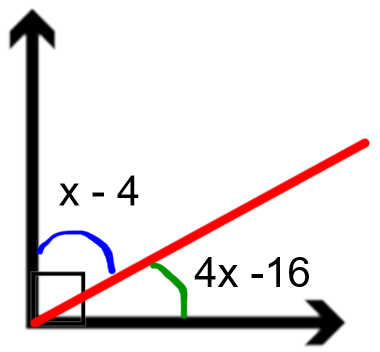 Set-Up Equation:Solve:Ex 1. The complement of  is _____________Ex 2. The complement of  is _____________Complementary Angles add up to _________Set-Up Equation:Solve:Ex 1. The complement of  is _____________Ex 2. The complement of  is _____________Supplementary Angles add up to ________________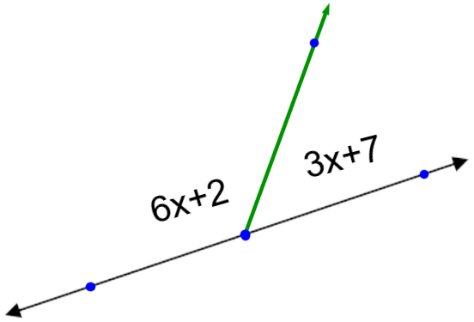 Set-Up Equation:Solve:Ex 1. The supplement of  is _____________Ex 2. The supplement of  is ______________Complementary and Supplementary AnglesComplementary and Supplementary AnglesComplementary and Supplementary Angles